JADŁOSPIS 19 – 21 GRUDZIEŃ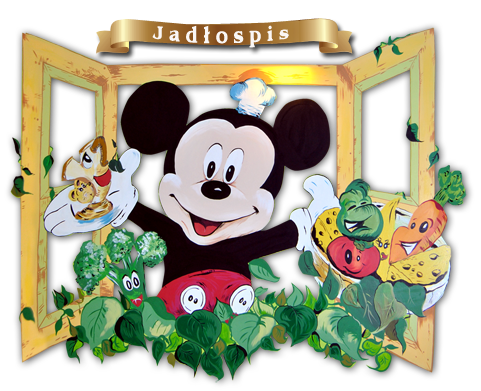 PONIEDZIAŁEK 19.12.2016r.Zupa pomidorowa z ryżem posypana natką pietruszki (300ml) – 207 kcalChleb żytni (70g 2 kromki) – 149 kcalBanany (150g) – 143 kcalKaloryczność obiadu wynosi: 423 kcalZwiera alergeny: seler, ziarna zbóż zawierające gluten, mleko, sezam, gorczycaWTOREK 20.12.2016r.Kotlet mielony wieprzowo – drobiowy z zielona natką pietruszki (100g) – 250 kcalZiemniaki gotowane (200g) – 130 kcalBuraczki czerwone gotowane (100g) – 38 kcalHerbata owocowa (200ml) – 105 kcalMandarynka (150g) – 53,3 kcalSerek Danio (150g) – 168 kcalKaloryczność obiadu wynosi: 744,3 kcalZwiera alergeny: jajka, seler, ziarna zbóż zawierające gluten, mleko, sezam, gorczycaŚRODA 21.12.2016r.Kurczak w serku mascarpone z suszonymi pomidorami (150g) – 263 kcalMakaron kokardki (150g) – 196,5Kompot z czarnej porzeczki (200ml) – 91 kcalBatonik szkolny Fruit Bowl owocowy (20g)- 67 kcalKaloryczność obiadu wynosi: 617,5 kcalZwiera alergeny: seler, ziarna zbóż zawierające gluten, mleko, sezam, gorczyca